SENOBE “STOCKED” CLOTHING PRICING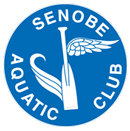        SUMMER 2020
SENOBE SINGLET………………………………………………………………….…………..………………………….$55.00SENOBE COTTON T-SHIRT………………………………………………………………………….………………….$12.00BELOW ITEMS ARE WHILE QUANITIES LAST!!SENOBE COTTON “COACH” T-SHIRT…………………………………………………….….……………………$15.00SENOBE “YOUTH” ADIDAS HOODIE…………………………………………………………………………….…$55.00SENOBE ADIDAS COMPRESSION SHIRT…………………………………………………….……………………$40.00SENOBE HAT ……………………………………………………………………………………….…….………………...$30.00SENOBE JACKET……………………………………………………………………………………………………………..$75.00SENOBE TANK TOP………………………………………………………………………………………………………..$25.00SENOBE TOQUE…………………………………………………………………………………………………………….$15.00